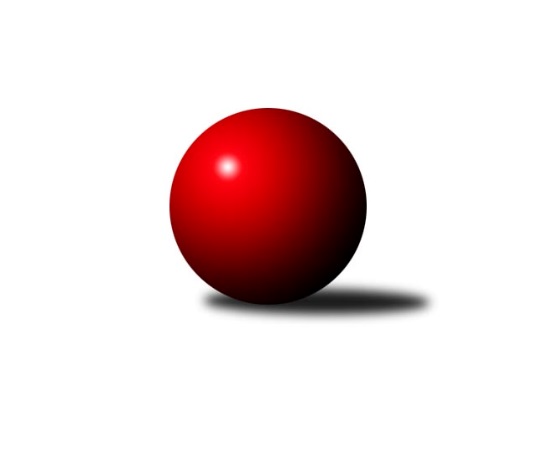 Č.21Ročník 2014/2015	15.8.2024 3.KLM A 2014/2015Statistika 21. kolaTabulka družstev:		družstvo	záp	výh	rem	proh	skore	sety	průměr	body	plné	dorážka	chyby	1.	Vltavan Loučovice	21	13	1	7	100.5 : 67.5 	(277.0 : 227.0)	3133	27	2112	1020	28.7	2.	TJ Kovohutě Příbram	21	13	0	8	93.0 : 75.0 	(273.5 : 230.5)	3155	26	2124	1031	24.9	3.	TJ Blatná	21	12	1	8	90.0 : 78.0 	(256.0 : 248.0)	3137	25	2118	1020	29.1	4.	CB Dobřany	21	11	2	8	90.0 : 78.0 	(251.0 : 253.0)	3135	24	2113	1022	30.4	5.	KK Karlovy Vary	21	10	2	9	88.5 : 79.5 	(252.5 : 251.5)	3088	22	2094	994	27.8	6.	TJ Jiskra Hazlov	21	10	1	10	87.0 : 81.0 	(265.5 : 238.5)	3172	21	2139	1033	30.4	7.	TJ Slovan Karlovy Vary	21	9	2	10	84.0 : 84.0 	(243.5 : 260.5)	3144	20	2117	1027	26.6	8.	TJ VTŽ Chomutov	21	10	0	11	75.5 : 92.5 	(246.5 : 257.5)	3132	20	2121	1010	32.2	9.	TJ Lokomotiva České Budějovice	21	8	3	10	84.5 : 83.5 	(267.5 : 236.5)	3147	19	2122	1026	33	10.	TJ Sokol Kdyně	21	9	1	11	81.5 : 86.5 	(248.0 : 256.0)	3189	19	2148	1041	24.7	11.	SK Škoda VS Plzeň	21	9	1	11	77.0 : 91.0 	(230.0 : 274.0)	3107	19	2112	994	31.9	12.	TJ Lokomotiva Cheb	21	5	0	16	56.5 : 111.5 	(213.0 : 291.0)	3114	10	2122	992	33.1Tabulka doma:		družstvo	záp	výh	rem	proh	skore	sety	průměr	body	maximum	minimum	1.	Vltavan Loučovice	11	10	1	0	69.5 : 18.5 	(172.5 : 91.5)	3126	21	3213	2964	2.	KK Karlovy Vary	10	9	1	0	60.5 : 19.5 	(142.0 : 98.0)	3246	19	3352	3173	3.	TJ Kovohutě Příbram	11	8	0	3	54.0 : 34.0 	(152.5 : 111.5)	3117	16	3176	3077	4.	TJ Blatná	11	8	0	3	52.0 : 36.0 	(135.5 : 128.5)	3190	16	3297	3126	5.	TJ Slovan Karlovy Vary	11	7	1	3	55.0 : 33.0 	(137.0 : 127.0)	3217	15	3286	3169	6.	TJ VTŽ Chomutov	10	7	0	3	46.5 : 33.5 	(127.0 : 113.0)	3096	14	3154	2999	7.	TJ Lokomotiva České Budějovice	11	6	2	3	51.5 : 36.5 	(152.5 : 111.5)	3104	14	3213	3004	8.	CB Dobřany	10	6	1	3	46.0 : 34.0 	(123.0 : 117.0)	3180	13	3252	3065	9.	SK Škoda VS Plzeň	10	6	1	3	45.5 : 34.5 	(122.5 : 117.5)	3271	13	3375	3216	10.	TJ Jiskra Hazlov	10	6	0	4	47.0 : 33.0 	(135.5 : 104.5)	3234	12	3303	3091	11.	TJ Sokol Kdyně	11	5	0	6	44.5 : 43.5 	(136.5 : 127.5)	3220	10	3315	3155	12.	TJ Lokomotiva Cheb	10	2	0	8	25.0 : 55.0 	(106.0 : 134.0)	3157	4	3240	3102Tabulka venku:		družstvo	záp	výh	rem	proh	skore	sety	průměr	body	maximum	minimum	1.	CB Dobřany	11	5	1	5	44.0 : 44.0 	(128.0 : 136.0)	3130	11	3328	2830	2.	TJ Kovohutě Příbram	10	5	0	5	39.0 : 41.0 	(121.0 : 119.0)	3160	10	3336	3024	3.	TJ Blatná	10	4	1	5	38.0 : 42.0 	(120.5 : 119.5)	3131	9	3311	2964	4.	TJ Sokol Kdyně	10	4	1	5	37.0 : 43.0 	(111.5 : 128.5)	3185	9	3327	2994	5.	TJ Jiskra Hazlov	11	4	1	6	40.0 : 48.0 	(130.0 : 134.0)	3178	9	3303	3076	6.	Vltavan Loučovice	10	3	0	7	31.0 : 49.0 	(104.5 : 135.5)	3133	6	3229	3055	7.	SK Škoda VS Plzeň	11	3	0	8	31.5 : 56.5 	(107.5 : 156.5)	3088	6	3226	2941	8.	TJ Lokomotiva Cheb	11	3	0	8	31.5 : 56.5 	(107.0 : 157.0)	3113	6	3271	2908	9.	TJ VTŽ Chomutov	11	3	0	8	29.0 : 59.0 	(119.5 : 144.5)	3136	6	3239	2972	10.	TJ Lokomotiva České Budějovice	10	2	1	7	33.0 : 47.0 	(115.0 : 125.0)	3152	5	3229	3070	11.	TJ Slovan Karlovy Vary	10	2	1	7	29.0 : 51.0 	(106.5 : 133.5)	3135	5	3295	3009	12.	KK Karlovy Vary	11	1	1	9	28.0 : 60.0 	(110.5 : 153.5)	3095	3	3316	2951Tabulka podzimní části:		družstvo	záp	výh	rem	proh	skore	sety	průměr	body	doma	venku	1.	Vltavan Loučovice	13	9	0	4	65.0 : 39.0 	(173.0 : 139.0)	3152	18 	7 	0 	0 	2 	0 	4	2.	TJ Kovohutě Příbram	12	8	0	4	51.5 : 44.5 	(149.5 : 138.5)	3152	16 	4 	0 	2 	4 	0 	2	3.	CB Dobřany	12	7	1	4	55.0 : 41.0 	(143.5 : 144.5)	3173	15 	4 	1 	1 	3 	0 	3	4.	KK Karlovy Vary	12	7	1	4	53.0 : 43.0 	(152.0 : 136.0)	3089	15 	6 	0 	0 	1 	1 	4	5.	TJ Lokomotiva České Budějovice	12	6	2	4	53.0 : 43.0 	(152.5 : 135.5)	3145	14 	4 	1 	1 	2 	1 	3	6.	TJ Blatná	12	7	0	5	50.0 : 46.0 	(146.0 : 142.0)	3185	14 	4 	0 	2 	3 	0 	3	7.	TJ Slovan Karlovy Vary	12	5	1	6	48.0 : 48.0 	(137.5 : 150.5)	3149	11 	3 	1 	2 	2 	0 	4	8.	TJ Jiskra Hazlov	13	5	1	7	53.0 : 51.0 	(164.5 : 147.5)	3172	11 	3 	0 	3 	2 	1 	4	9.	SK Škoda VS Plzeň	12	4	1	7	44.0 : 52.0 	(134.5 : 153.5)	3130	9 	3 	1 	2 	1 	0 	5	10.	TJ Sokol Kdyně	12	4	1	7	43.5 : 52.5 	(143.0 : 145.0)	3195	9 	2 	0 	4 	2 	1 	3	11.	TJ VTŽ Chomutov	12	4	0	8	34.0 : 62.0 	(132.5 : 155.5)	3139	8 	3 	0 	3 	1 	0 	5	12.	TJ Lokomotiva Cheb	12	3	0	9	34.0 : 62.0 	(123.5 : 164.5)	3153	6 	2 	0 	4 	1 	0 	5Tabulka jarní části:		družstvo	záp	výh	rem	proh	skore	sety	průměr	body	doma	venku	1.	TJ VTŽ Chomutov	9	6	0	3	41.5 : 30.5 	(114.0 : 102.0)	3117	12 	4 	0 	0 	2 	0 	3 	2.	TJ Blatná	9	5	1	3	40.0 : 32.0 	(110.0 : 106.0)	3120	11 	4 	0 	1 	1 	1 	2 	3.	TJ Jiskra Hazlov	8	5	0	3	34.0 : 30.0 	(101.0 : 91.0)	3171	10 	3 	0 	1 	2 	0 	2 	4.	TJ Kovohutě Příbram	9	5	0	4	41.5 : 30.5 	(124.0 : 92.0)	3172	10 	4 	0 	1 	1 	0 	3 	5.	TJ Sokol Kdyně	9	5	0	4	38.0 : 34.0 	(105.0 : 111.0)	3188	10 	3 	0 	2 	2 	0 	2 	6.	SK Škoda VS Plzeň	9	5	0	4	33.0 : 39.0 	(95.5 : 120.5)	3123	10 	3 	0 	1 	2 	0 	3 	7.	Vltavan Loučovice	8	4	1	3	35.5 : 28.5 	(104.0 : 88.0)	3104	9 	3 	1 	0 	1 	0 	3 	8.	TJ Slovan Karlovy Vary	9	4	1	4	36.0 : 36.0 	(106.0 : 110.0)	3153	9 	4 	0 	1 	0 	1 	3 	9.	CB Dobřany	9	4	1	4	35.0 : 37.0 	(107.5 : 108.5)	3118	9 	2 	0 	2 	2 	1 	2 	10.	KK Karlovy Vary	9	3	1	5	35.5 : 36.5 	(100.5 : 115.5)	3104	7 	3 	1 	0 	0 	0 	5 	11.	TJ Lokomotiva České Budějovice	9	2	1	6	31.5 : 40.5 	(115.0 : 101.0)	3143	5 	2 	1 	2 	0 	0 	4 	12.	TJ Lokomotiva Cheb	9	2	0	7	22.5 : 49.5 	(89.5 : 126.5)	3079	4 	0 	0 	4 	2 	0 	3 Zisk bodů pro družstvo:		jméno hráče	družstvo	body	zápasy	v %	dílčí body	sety	v %	1.	Tomáš Beck st.	TJ Slovan Karlovy Vary 	16	/	19	(84%)	52	/	76	(68%)	2.	Josef ml. Fišer ml.	CB Dobřany  	16	/	21	(76%)	57	/	84	(68%)	3.	Radek Šlouf 	Vltavan Loučovice 	15	/	18	(83%)	48	/	72	(67%)	4.	Evžen Cígl 	TJ Blatná 	15	/	19	(79%)	53.5	/	76	(70%)	5.	Václav Krysl 	KK Karlovy Vary 	15	/	21	(71%)	51.5	/	84	(61%)	6.	David Machálek 	TJ Sokol Kdyně 	14.5	/	20	(73%)	42	/	80	(53%)	7.	Martin Voltr 	TJ Lokomotiva České Budějovice  	14	/	18	(78%)	49	/	72	(68%)	8.	Petr Polák 	TJ Kovohutě Příbram  	14	/	18	(78%)	48.5	/	72	(67%)	9.	Zdeněk Kamiš 	TJ Lokomotiva České Budějovice  	14	/	21	(67%)	45.5	/	84	(54%)	10.	Tomáš Pavlík 	TJ Slovan Karlovy Vary 	13	/	17	(76%)	43.5	/	68	(64%)	11.	Jan Koubský 	CB Dobřany  	13	/	20	(65%)	44.5	/	80	(56%)	12.	Jan Vank 	KK Karlovy Vary 	13	/	21	(62%)	49.5	/	84	(59%)	13.	Martin Provazník 	CB Dobřany  	13	/	21	(62%)	41	/	84	(49%)	14.	Pavel Černý 	TJ Lokomotiva České Budějovice  	12	/	13	(92%)	36.5	/	52	(70%)	15.	Stanislav Novák 	TJ Jiskra Hazlov  	12	/	18	(67%)	42.5	/	72	(59%)	16.	Jiří Vokurka 	TJ Blatná 	12	/	19	(63%)	40.5	/	76	(53%)	17.	Karel Jirkal 	Vltavan Loučovice 	12	/	20	(60%)	45	/	80	(56%)	18.	Petr Čolák 	KK Karlovy Vary 	12	/	20	(60%)	39	/	80	(49%)	19.	Libor Dušek 	Vltavan Loučovice 	12	/	21	(57%)	49.5	/	84	(59%)	20.	Petr Haken 	TJ Jiskra Hazlov  	12	/	21	(57%)	49	/	84	(58%)	21.	Josef Ženíšek 	KK Karlovy Vary 	12	/	21	(57%)	47	/	84	(56%)	22.	Václav Hlaváč st.	TJ Slovan Karlovy Vary 	12	/	21	(57%)	42.5	/	84	(51%)	23.	David Hošek 	TJ Kovohutě Příbram  	11.5	/	15	(77%)	35.5	/	60	(59%)	24.	Ladislav Lipták 	TJ Lokomotiva Cheb  	11	/	15	(73%)	40	/	60	(67%)	25.	Jaroslav Suchánek 	Vltavan Loučovice 	11	/	18	(61%)	37	/	72	(51%)	26.	Luboš Lis 	TJ Blatná 	11	/	19	(58%)	39.5	/	76	(52%)	27.	Zbyněk Vytiska 	TJ VTŽ Chomutov 	11	/	19	(58%)	37.5	/	76	(49%)	28.	Oldřich Hendl 	TJ Kovohutě Příbram  	11	/	20	(55%)	47.5	/	80	(59%)	29.	Josef Gondek 	Vltavan Loučovice 	10.5	/	19	(55%)	43	/	76	(57%)	30.	Robert st. Suchomel st.	TJ VTŽ Chomutov 	10.5	/	19	(55%)	40.5	/	76	(53%)	31.	Jan Kobliha 	TJ Blatná 	10	/	15	(67%)	36	/	60	(60%)	32.	Michael Wittwar 	TJ Jiskra Hazlov  	10	/	19	(53%)	44.5	/	76	(59%)	33.	Petr Sachunský 	SK Škoda VS Plzeň  	10	/	20	(50%)	40.5	/	80	(51%)	34.	Ota Maršát st.	TJ Jiskra Hazlov  	10	/	21	(48%)	42	/	84	(50%)	35.	Jiří Benda st.	TJ Sokol Kdyně 	9.5	/	17	(56%)	37.5	/	68	(55%)	36.	Jaroslav Roj 	TJ Kovohutě Příbram  	9	/	15	(60%)	40	/	60	(67%)	37.	Vladimír Veselý st.	TJ Jiskra Hazlov  	9	/	17	(53%)	30.5	/	68	(45%)	38.	Jiří Vaňata 	TJ Blatná 	9	/	18	(50%)	32.5	/	72	(45%)	39.	Stanislav ml. Šmíd ml.	TJ VTŽ Chomutov 	9	/	20	(45%)	39.5	/	80	(49%)	40.	Pavel Boháč 	KK Karlovy Vary 	8.5	/	17	(50%)	30.5	/	68	(45%)	41.	Pavel Říhánek 	SK Škoda VS Plzeň  	8	/	12	(67%)	27.5	/	48	(57%)	42.	Stanislav st. Šmíd st.	TJ VTŽ Chomutov 	8	/	15	(53%)	31.5	/	60	(53%)	43.	Jakub Solfronk 	SK Škoda VS Plzeň  	8	/	16	(50%)	30	/	64	(47%)	44.	Jiří Nováček 	TJ Lokomotiva Cheb  	8	/	18	(44%)	34	/	72	(47%)	45.	Lukáš Klojda 	TJ Lokomotiva České Budějovice  	8	/	20	(40%)	39.5	/	80	(49%)	46.	Jan Sýkora 	TJ Lokomotiva České Budějovice  	8	/	20	(40%)	34.5	/	80	(43%)	47.	Jiří Zenefels 	TJ Sokol Kdyně 	7	/	13	(54%)	27	/	52	(52%)	48.	Luboš Řezáč 	TJ Kovohutě Příbram  	7	/	14	(50%)	29.5	/	56	(53%)	49.	Martin Vít 	SK Škoda VS Plzeň  	7	/	14	(50%)	27.5	/	56	(49%)	50.	Milan Vrabec 	SK Škoda VS Plzeň  	7	/	17	(41%)	32	/	68	(47%)	51.	Zdeněk Eichler 	TJ Lokomotiva Cheb  	7	/	20	(35%)	34.5	/	80	(43%)	52.	Michal Šneberger 	CB Dobřany  	7	/	20	(35%)	31.5	/	80	(39%)	53.	Jan Lommer 	TJ Sokol Kdyně 	6.5	/	13	(50%)	22.5	/	52	(43%)	54.	Tomáš Číž 	TJ Kovohutě Příbram  	6.5	/	17	(38%)	30	/	68	(44%)	55.	Arnošt Filo 	TJ VTŽ Chomutov 	6.5	/	19	(34%)	36	/	76	(47%)	56.	Václav Kuželík ml.	TJ Sokol Kdyně 	6	/	9	(67%)	24	/	36	(67%)	57.	Robert Weis 	Vltavan Loučovice 	6	/	10	(60%)	16	/	40	(40%)	58.	Josef Šnajdr 	SK Škoda VS Plzeň  	6	/	12	(50%)	21.5	/	48	(45%)	59.	Josef st. Fišer 	CB Dobřany  	6	/	12	(50%)	20.5	/	48	(43%)	60.	Tomáš Timura 	TJ Sokol Kdyně 	6	/	15	(40%)	29.5	/	60	(49%)	61.	Petr Beseda 	TJ Slovan Karlovy Vary 	6	/	15	(40%)	25	/	60	(42%)	62.	František Průša 	TJ Slovan Karlovy Vary 	6	/	16	(38%)	29.5	/	64	(46%)	63.	Michael Kotal 	TJ Sokol Kdyně 	6	/	17	(35%)	32.5	/	68	(48%)	64.	Jan Smolena 	Vltavan Loučovice 	6	/	17	(35%)	32.5	/	68	(48%)	65.	Ladislav Filek 	SK Škoda VS Plzeň  	5.5	/	11	(50%)	20	/	44	(45%)	66.	Miroslav Repčík 	TJ Jiskra Hazlov  	5	/	9	(56%)	19.5	/	36	(54%)	67.	Milan Bek 	CB Dobřany  	5	/	11	(45%)	22	/	44	(50%)	68.	Miloš Rozhoň 	TJ Blatná 	5	/	11	(45%)	19	/	44	(43%)	69.	Josef Hůda 	TJ Kovohutě Příbram  	5	/	14	(36%)	25	/	56	(45%)	70.	Jiří Hojsák 	TJ Slovan Karlovy Vary 	5	/	14	(36%)	19	/	56	(34%)	71.	Matěj Novák 	TJ Jiskra Hazlov  	5	/	15	(33%)	26.5	/	60	(44%)	72.	Pavel Staša 	TJ Slovan Karlovy Vary 	5	/	18	(28%)	24.5	/	72	(34%)	73.	Jan Kubík 	TJ Lokomotiva Cheb  	5	/	19	(26%)	29.5	/	76	(39%)	74.	František Douša 	TJ Lokomotiva Cheb  	5	/	20	(25%)	22.5	/	80	(28%)	75.	Bohumil Vyleťal 	TJ Lokomotiva Cheb  	4.5	/	20	(23%)	29.5	/	80	(37%)	76.	Jiří Reban 	TJ Lokomotiva České Budějovice  	4	/	5	(80%)	13	/	20	(65%)	77.	Ondřej Šmíd 	TJ VTŽ Chomutov 	4	/	9	(44%)	14.5	/	36	(40%)	78.	Stanislav Rada 	TJ VTŽ Chomutov 	4	/	12	(33%)	23	/	48	(48%)	79.	Radek Kneř 	CB Dobřany  	4	/	14	(29%)	20.5	/	56	(37%)	80.	Jan Sázel 	KK Karlovy Vary 	4	/	15	(27%)	20	/	60	(33%)	81.	Tomáš Zetek 	TJ Lokomotiva České Budějovice  	3	/	6	(50%)	13	/	24	(54%)	82.	Jindřich Dvořák 	TJ Sokol Kdyně 	3	/	13	(23%)	19.5	/	52	(38%)	83.	Václav ml. Klojda ml.	TJ Lokomotiva České Budějovice  	2.5	/	7	(36%)	14.5	/	28	(52%)	84.	Petr Rajlich 	TJ Lokomotiva Cheb  	2	/	3	(67%)	7	/	12	(58%)	85.	Adolf Klepáček 	TJ Lokomotiva Cheb  	2	/	4	(50%)	8	/	16	(50%)	86.	Ondřej Musil 	CB Dobřany  	2	/	5	(40%)	12	/	20	(60%)	87.	Dobromil Köriš 	TJ Blatná 	2	/	5	(40%)	9.5	/	20	(48%)	88.	Milan Findejs 	SK Škoda VS Plzeň  	2	/	8	(25%)	12	/	32	(38%)	89.	Filip Prokeš 	TJ VTŽ Chomutov 	2	/	9	(22%)	19	/	36	(53%)	90.	Vít Kobliha 	TJ Blatná 	2	/	13	(15%)	19	/	52	(37%)	91.	Milan Hejbal 	TJ Lokomotiva České Budějovice  	1	/	1	(100%)	3	/	4	(75%)	92.	Oldřich Kučera 	SK Škoda VS Plzeň  	1	/	1	(100%)	3	/	4	(75%)	93.	Jan Weigert 	TJ Kovohutě Příbram  	1	/	2	(50%)	4.5	/	8	(56%)	94.	Václav Strnad 	TJ Lokomotiva Cheb  	1	/	2	(50%)	4	/	8	(50%)	95.	Milan Vicher 	SK Škoda VS Plzeň  	1	/	2	(50%)	3	/	8	(38%)	96.	Martin Trakal 	KK Karlovy Vary 	1	/	2	(50%)	2	/	8	(25%)	97.	Jiří Jaroš 	TJ Lokomotiva Cheb  	1	/	3	(33%)	3	/	12	(25%)	98.	Libor Kupka 	KK Karlovy Vary 	1	/	4	(25%)	6.5	/	16	(41%)	99.	Jiří Šlajer 	SK Škoda VS Plzeň  	1	/	7	(14%)	6.5	/	28	(23%)	100.	Václav Klojda st.	TJ Lokomotiva České Budějovice  	1	/	8	(13%)	10	/	32	(31%)	101.	Tomáš Fryč 	CB Dobřany  	0	/	1	(0%)	2	/	4	(50%)	102.	Pavel Weigert 	TJ Kovohutě Příbram  	0	/	1	(0%)	2	/	4	(50%)	103.	Václav Šnajdr 	KK Karlovy Vary 	0	/	1	(0%)	1.5	/	4	(38%)	104.	Tomáš Polánský 	TJ Lokomotiva České Budějovice  	0	/	1	(0%)	1	/	4	(25%)	105.	Jiří Dohnal 	TJ Sokol Kdyně 	0	/	1	(0%)	1	/	4	(25%)	106.	Miloslav Kolařík 	SK Škoda VS Plzeň  	0	/	1	(0%)	1	/	4	(25%)	107.	Petr Hájek 	TJ Jiskra Hazlov  	0	/	1	(0%)	1	/	4	(25%)	108.	Jaroslav Kutil 	TJ Sokol Kdyně 	0	/	1	(0%)	1	/	4	(25%)	109.	Václav Šefl 	TJ Kovohutě Příbram  	0	/	1	(0%)	1	/	4	(25%)	110.	Roman Köriš 	TJ Blatná 	0	/	1	(0%)	1	/	4	(25%)	111.	Tomáš Reban 	TJ Lokomotiva České Budějovice  	0	/	1	(0%)	0	/	4	(0%)	112.	Jan Kamír 	CB Dobřany  	0	/	1	(0%)	0	/	4	(0%)	113.	Miroslav Handšuh 	TJ Slovan Karlovy Vary 	0	/	2	(0%)	4	/	8	(50%)	114.	Bedřich Vondruš 	TJ Lokomotiva České Budějovice  	0	/	2	(0%)	3	/	8	(38%)	115.	Martin Jirkal 	Vltavan Loučovice 	0	/	2	(0%)	3	/	8	(38%)	116.	Petr Kříž 	TJ Kovohutě Příbram  	0	/	2	(0%)	1.5	/	8	(19%)	117.	Pavel Schubert 	TJ Lokomotiva Cheb  	0	/	2	(0%)	1	/	8	(13%)	118.	Karel Majner 	SK Škoda VS Plzeň  	0	/	2	(0%)	1	/	8	(13%)	119.	Václav Čechura 	KK Karlovy Vary 	0	/	3	(0%)	4	/	12	(33%)Průměry na kuželnách:		kuželna	průměr	plné	dorážka	chyby	výkon na hráče	1.	SK Škoda VS Plzeň, 1-4	3261	2188	1072	27.6	(543.5)	2.	TJ Sokol Kdyně, 1-4	3209	2145	1063	24.6	(535.0)	3.	Hazlov, 1-4	3201	2171	1029	31.4	(533.5)	4.	Karlovy Vary, 1-4	3199	2136	1062	25.1	(533.2)	5.	TJ Blatná, 1-4	3175	2146	1028	28.5	(529.2)	6.	CB Dobřany, 1-4	3167	2129	1038	30.0	(528.0)	7.	Golf Chomutov, 1-4	3092	2095	996	34.2	(515.5)	8.	TJ Fezko Strakonice, 1-4	3089	2078	1010	26.6	(514.9)	9.	TJ Lokomotiva České Budějovice, 1-4	3084	2100	984	34.9	(514.1)	10.	Český Krumlov, 1-4	3061	2078	982	33.7	(510.3)Nejlepší výkony na kuželnách:SK Škoda VS Plzeň, 1-4SK Škoda VS Plzeň 	3375	1. kolo	Jiří Benda st.	TJ Sokol Kdyně	609	13. koloSK Škoda VS Plzeň 	3330	20. kolo	Josef ml. Fišer ml.	CB Dobřany 	605	6. koloCB Dobřany 	3328	6. kolo	Tomáš Pavlík 	TJ Slovan Karlovy Vary	601	10. koloTJ Sokol Kdyně	3327	13. kolo	Jiří Nováček 	TJ Lokomotiva Cheb 	598	3. koloSK Škoda VS Plzeň 	3299	3. kolo	Martin Voltr 	TJ Lokomotiva České Budějovice 	587	8. koloTJ Slovan Karlovy Vary	3295	10. kolo	Ladislav Lipták 	TJ Lokomotiva Cheb 	582	3. koloSK Škoda VS Plzeň 	3281	5. kolo	Martin Vít 	SK Škoda VS Plzeň 	579	3. koloSK Škoda VS Plzeň 	3272	10. kolo	Pavel Říhánek 	SK Škoda VS Plzeň 	578	3. koloTJ Lokomotiva Cheb 	3271	3. kolo	Petr Sachunský 	SK Škoda VS Plzeň 	576	10. koloTJ Jiskra Hazlov 	3266	5. kolo	Jakub Solfronk 	SK Škoda VS Plzeň 	575	20. koloTJ Sokol Kdyně, 1-4TJ Sokol Kdyně	3315	18. kolo	Jiří Vokurka 	TJ Blatná	592	8. koloTJ Blatná	3274	8. kolo	Ladislav Lipták 	TJ Lokomotiva Cheb 	590	11. koloTJ Sokol Kdyně	3268	11. kolo	David Machálek 	TJ Sokol Kdyně	587	18. koloTJ Jiskra Hazlov 	3254	21. kolo	Jiří Benda st.	TJ Sokol Kdyně	584	8. koloTJ Sokol Kdyně	3251	8. kolo	Jiří Zenefels 	TJ Sokol Kdyně	580	8. koloTJ Sokol Kdyně	3248	20. kolo	Josef ml. Fišer ml.	CB Dobřany 	579	14. koloTJ VTŽ Chomutov	3239	4. kolo	Tomáš Timura 	TJ Sokol Kdyně	578	11. koloTJ Sokol Kdyně	3237	4. kolo	Michael Kotal 	TJ Sokol Kdyně	572	20. koloCB Dobřany 	3226	14. kolo	Jindřich Dvořák 	TJ Sokol Kdyně	571	14. koloTJ Sokol Kdyně	3212	12. kolo	Tomáš Timura 	TJ Sokol Kdyně	571	21. koloHazlov, 1-4TJ Kovohutě Příbram 	3336	18. kolo	Miroslav Repčík 	TJ Jiskra Hazlov 	606	8. koloTJ Blatná	3311	20. kolo	Ladislav Lipták 	TJ Lokomotiva Cheb 	599	10. koloTJ Jiskra Hazlov 	3303	4. kolo	Miroslav Repčík 	TJ Jiskra Hazlov 	598	12. koloTJ Jiskra Hazlov 	3303	1. kolo	Stanislav Novák 	TJ Jiskra Hazlov 	598	6. koloTJ Jiskra Hazlov 	3296	8. kolo	Evžen Cígl 	TJ Blatná	591	20. koloTJ Jiskra Hazlov 	3287	12. kolo	Jiří Zenefels 	TJ Sokol Kdyně	588	10. koloTJ Sokol Kdyně	3287	10. kolo	Jiří Nováček 	TJ Lokomotiva Cheb 	587	20. koloTJ Jiskra Hazlov 	3279	20. kolo	Josef Šnajdr 	SK Škoda VS Plzeň 	583	14. koloTJ Slovan Karlovy Vary	3267	4. kolo	Oldřich Hendl 	TJ Kovohutě Příbram 	582	18. koloTJ Jiskra Hazlov 	3263	6. kolo	Zbyněk Vytiska 	TJ VTŽ Chomutov	579	16. koloKarlovy Vary, 1-4KK Karlovy Vary	3352	13. kolo	Václav Krysl 	KK Karlovy Vary	611	16. koloKK Karlovy Vary	3316	9. kolo	Václav Krysl 	KK Karlovy Vary	609	13. koloKK Karlovy Vary	3289	18. kolo	Jiří Nováček 	TJ Lokomotiva Cheb 	590	13. koloKK Karlovy Vary	3287	4. kolo	Tomáš Beck st.	TJ Slovan Karlovy Vary	589	9. koloTJ Slovan Karlovy Vary	3286	9. kolo	Tomáš Beck st.	TJ Slovan Karlovy Vary	588	5. koloKK Karlovy Vary	3282	8. kolo	Václav Kuželík ml.	TJ Sokol Kdyně	586	1. koloTJ Slovan Karlovy Vary	3260	12. kolo	Josef Ženíšek 	KK Karlovy Vary	585	9. koloTJ Blatná	3260	5. kolo	David Machálek 	TJ Sokol Kdyně	584	7. koloTJ Slovan Karlovy Vary	3251	2. kolo	Jan Vank 	KK Karlovy Vary	581	8. koloKK Karlovy Vary	3248	6. kolo	Jan Vank 	KK Karlovy Vary	580	13. koloTJ Blatná, 1-4TJ Blatná	3297	21. kolo	Luboš Lis 	TJ Blatná	589	21. koloTJ Sokol Kdyně	3256	19. kolo	Luboš Lis 	TJ Blatná	588	17. koloTJ Blatná	3239	2. kolo	Evžen Cígl 	TJ Blatná	580	7. koloTJ Blatná	3238	16. kolo	Oldřich Hendl 	TJ Kovohutě Příbram 	578	4. koloTJ Kovohutě Příbram 	3216	4. kolo	Evžen Cígl 	TJ Blatná	578	14. koloTJ Blatná	3213	14. kolo	Petr Polák 	TJ Kovohutě Příbram 	577	4. koloCB Dobřany 	3207	12. kolo	Jiří Benda st.	TJ Sokol Kdyně	576	19. koloTJ Slovan Karlovy Vary	3203	16. kolo	Evžen Cígl 	TJ Blatná	575	21. koloTJ Blatná	3192	7. kolo	Luboš Lis 	TJ Blatná	574	11. koloTJ Blatná	3183	4. kolo	Evžen Cígl 	TJ Blatná	574	16. koloCB Dobřany, 1-4TJ Sokol Kdyně	3312	3. kolo	Josef ml. Fišer ml.	CB Dobřany 	586	10. koloCB Dobřany 	3252	3. kolo	Václav Kuželík ml.	TJ Sokol Kdyně	583	3. koloCB Dobřany 	3238	1. kolo	Karel Jirkal 	Vltavan Loučovice	581	13. koloCB Dobřany 	3224	20. kolo	Josef ml. Fišer ml.	CB Dobřany 	580	15. koloTJ Blatná	3213	1. kolo	Michael Kotal 	TJ Sokol Kdyně	578	3. koloCB Dobřany 	3192	13. kolo	Josef ml. Fišer ml.	CB Dobřany 	578	13. koloTJ Lokomotiva České Budějovice 	3184	20. kolo	Josef ml. Fišer ml.	CB Dobřany 	574	5. koloCB Dobřany 	3184	5. kolo	Luboš Lis 	TJ Blatná	573	1. koloTJ Lokomotiva Cheb 	3181	15. kolo	Josef ml. Fišer ml.	CB Dobřany 	573	3. koloCB Dobřany 	3177	15. kolo	Martin Provazník 	CB Dobřany 	572	1. koloGolf Chomutov, 1-4TJ VTŽ Chomutov	3154	3. kolo	Stanislav st. Šmíd st.	TJ VTŽ Chomutov	555	19. koloTJ VTŽ Chomutov	3148	15. kolo	David Machálek 	TJ Sokol Kdyně	555	15. koloTJ Lokomotiva České Budějovice 	3141	10. kolo	Stanislav Rada 	TJ VTŽ Chomutov	554	7. koloTJ Jiskra Hazlov 	3138	9. kolo	Stanislav ml. Šmíd ml.	TJ VTŽ Chomutov	554	3. koloTJ VTŽ Chomutov	3137	19. kolo	Stanislav ml. Šmíd ml.	TJ VTŽ Chomutov	554	5. koloTJ VTŽ Chomutov	3119	9. kolo	František Douša 	TJ Lokomotiva Cheb 	550	5. koloTJ VTŽ Chomutov	3116	7. kolo	Ladislav Lipták 	TJ Lokomotiva Cheb 	550	5. koloTJ VTŽ Chomutov	3114	5. kolo	Arnošt Filo 	TJ VTŽ Chomutov	550	15. koloSK Škoda VS Plzeň 	3112	7. kolo	Ondřej Šmíd 	TJ VTŽ Chomutov	549	19. koloTJ Slovan Karlovy Vary	3106	1. kolo	Josef ml. Fišer ml.	CB Dobřany 	547	19. koloTJ Fezko Strakonice, 1-4TJ Kovohutě Příbram 	3176	12. kolo	Martin Voltr 	TJ Lokomotiva České Budějovice 	588	12. koloVltavan Loučovice	3164	5. kolo	Karel Jirkal 	Vltavan Loučovice	566	5. koloTJ Kovohutě Příbram 	3162	3. kolo	Luboš Řezáč 	TJ Kovohutě Příbram 	565	15. koloTJ Lokomotiva České Budějovice 	3151	12. kolo	Oldřich Hendl 	TJ Kovohutě Příbram 	561	17. koloTJ Kovohutě Příbram 	3151	11. kolo	Pavel Černý 	TJ Lokomotiva České Budějovice 	560	12. koloTJ Kovohutě Příbram 	3145	21. kolo	Martin Provazník 	CB Dobřany 	560	21. koloTJ Lokomotiva Cheb 	3144	7. kolo	Evžen Cígl 	TJ Blatná	559	15. koloTJ Jiskra Hazlov 	3137	13. kolo	Ladislav Lipták 	TJ Lokomotiva Cheb 	558	7. koloTJ Kovohutě Příbram 	3113	13. kolo	Petr Polák 	TJ Kovohutě Příbram 	556	21. koloTJ Kovohutě Příbram 	3108	17. kolo	Ota Maršát st.	TJ Jiskra Hazlov 	555	13. koloTJ Lokomotiva České Budějovice, 1-4TJ Lokomotiva České Budějovice 	3213	5. kolo	Martin Voltr 	TJ Lokomotiva České Budějovice 	601	5. koloTJ Jiskra Hazlov 	3209	11. kolo	Michael Wittwar 	TJ Jiskra Hazlov 	584	11. koloTJ Lokomotiva České Budějovice 	3191	11. kolo	Petr Haken 	TJ Jiskra Hazlov 	583	11. koloTJ Lokomotiva České Budějovice 	3160	9. kolo	Martin Voltr 	TJ Lokomotiva České Budějovice 	582	11. koloTJ Lokomotiva České Budějovice 	3153	19. kolo	Lukáš Klojda 	TJ Lokomotiva České Budějovice 	575	17. koloTJ Sokol Kdyně	3139	5. kolo	Václav Hlaváč st.	TJ Slovan Karlovy Vary	573	13. koloTJ Lokomotiva České Budějovice 	3136	7. kolo	Josef Gondek 	Vltavan Loučovice	566	15. koloVltavan Loučovice	3123	15. kolo	Pavel Černý 	TJ Lokomotiva České Budějovice 	563	7. koloTJ VTŽ Chomutov	3119	21. kolo	Jaroslav Suchánek 	Vltavan Loučovice	561	15. koloTJ Lokomotiva České Budějovice 	3109	15. kolo	David Machálek 	TJ Sokol Kdyně	557	5. koloČeský Krumlov, 1-4Vltavan Loučovice	3213	19. kolo	Karel Jirkal 	Vltavan Loučovice	584	16. koloVltavan Loučovice	3177	9. kolo	Libor Dušek 	Vltavan Loučovice	577	12. koloVltavan Loučovice	3168	12. kolo	Libor Dušek 	Vltavan Loučovice	575	19. koloVltavan Loučovice	3152	2. kolo	Karel Jirkal 	Vltavan Loučovice	571	9. koloVltavan Loučovice	3142	16. kolo	Libor Dušek 	Vltavan Loučovice	571	2. koloVltavan Loučovice	3130	11. kolo	Karel Jirkal 	Vltavan Loučovice	556	6. koloVltavan Loučovice	3129	14. kolo	Ota Maršát st.	TJ Jiskra Hazlov 	551	19. koloVltavan Loučovice	3122	4. kolo	Radek Šlouf 	Vltavan Loučovice	551	11. koloVltavan Loučovice	3103	6. kolo	Jaroslav Suchánek 	Vltavan Loučovice	550	19. koloVltavan Loučovice	3081	21. kolo	Jaroslav Suchánek 	Vltavan Loučovice	549	9. koloČetnost výsledků:	8.0 : 0.0	3x	7.0 : 1.0	16x	6.5 : 1.5	2x	6.0 : 2.0	38x	5.5 : 2.5	2x	5.0 : 3.0	19x	4.0 : 4.0	7x	3.5 : 4.5	2x	3.0 : 5.0	14x	2.5 : 5.5	1x	2.0 : 6.0	13x	1.5 : 6.5	1x	1.0 : 7.0	7x	0.0 : 8.0	1x